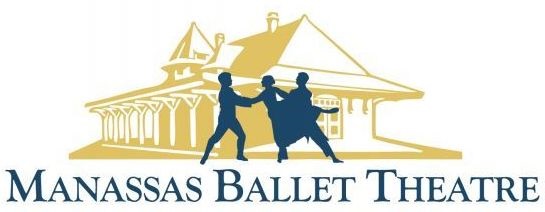 NUTCRACKER 2022 Registration FormDirector’s Notes:ALL PRODUCTION FEES ARE NON-REFUNDABLE AND NON-TRANSFERRABLE _________ Please Initial hereAttendance of academy classes is mandatory ___________ Please initial hereAttendance of all rehearsals is mandatory ______________Please initial hereAttendance of warm up classes prior to rehearsals and performances is mandatory________________ Please initial hereSignature & Date___________________________________________________________________Dancer’s Name:Dancer’s Name:Dancer’s Name:Dancer’s Name:Dancer’s Name:Dancer’s Name:Dancer’s Name:Dancer’s Name:Audition Times(s):Audition Times(s):Audition Times(s):Audition Times(s):Audition Times(s):Audition Times(s):Audition Times(s):Age:Age:Grade:Grade:Grade:DOB:DOB:DOB:MBT Level:MBT Level:MBT Level:MBT Level:T-Shirt Size:T-Shirt Size:T-Shirt Size:Street Address:Street Address:Street Address:Street Address:Street Address:Street Address:Street Address:Street Address:City:City:City:State, Zip:State, Zip:State, Zip:State, Zip:Home Phone:Home Phone:Home Phone:Home Phone:Home Phone:Home Phone:Home Phone:Home Phone:Home Phone:Home Phone:Home Phone:Home Phone:Home Phone:Home Phone:Home Phone:Parent/Guardian Name(s):Parent/Guardian Name(s):Parent/Guardian Name(s):Parent/Guardian Name(s):Parent/Guardian Name(s):Parent/Guardian Name(s):Parent/Guardian Name(s):Parent/Guardian Name(s):Father’s Phone:Father’s Phone:Father’s Phone:Father’s Phone:Father’s Phone:Father’s Phone:Father’s Phone:Mother’s Phone:Mother’s Phone:Mother’s Phone:Mother’s Phone:Mother’s Phone:Mother’s Phone:Mother’s Phone:Mother’s Phone:Father’s Email:Father’s Email:Father’s Email:Father’s Email:Father’s Email:Father’s Email:Father’s Email:Mother’s EmailMother’s EmailMother’s EmailMother’s EmailMother’s EmailMother’s EmailMother’s EmailMother’s EmailEmergency Contact Name:Emergency Contact Name:Emergency Contact Name:Emergency Contact Name:Emergency Contact Name:Emergency Contact Name:Emergency Contact Name:Student’s Cell Phone:Student’s Cell Phone:Student’s Cell Phone:Student’s Cell Phone:Student’s Cell Phone:Student’s Cell Phone:Student’s Cell Phone:Student’s Cell Phone:Emergency Contact Phone:Emergency Contact Phone:Emergency Contact Phone:Emergency Contact Phone:Emergency Contact Phone:Emergency Contact Phone:Emergency Contact Phone:Student’s Email:Student’s Email:Student’s Email:Student’s Email:Student’s Email:Student’s Email:Student’s Email:Student’s Email:Student’s Email:Student’s Email:Student’s Email:Student’s Email:Student’s Email:Student’s Email:Student’s Email:Location of Previous Training:How many years & what classes?Location of Previous Training:How many years & what classes?Location of Previous Training:How many years & what classes?Location of Previous Training:How many years & what classes?Location of Previous Training:How many years & what classes?Location of Previous Training:How many years & what classes?Location of Previous Training:How many years & what classes?Location of Previous Training:How many years & what classes?Location of Previous Training:How many years & what classes?Location of Previous Training:How many years & what classes?Location of Previous Training:How many years & what classes?Location of Previous Training:How many years & what classes?Location of Previous Training:How many years & what classes?Location of Previous Training:How many years & what classes?Location of Previous Training:How many years & what classes?How did you hear about MBT?How did you hear about MBT?How did you hear about MBT?How did you hear about MBT?How did you hear about MBT?How did you hear about MBT?How did you hear about MBT?How did you hear about MBT?How did you hear about MBT?How did you hear about MBT?How did you hear about MBT?How did you hear about MBT?How did you hear about MBT?How did you hear about MBT?How did you hear about MBT?Audition Fee: $20Audition Fee: $20Audition Fee: $20Date Paid:Date Paid:Date Paid:Date Paid:Date Paid:Payment Method:Payment Method:Payment Method:Payment Method:Payment Method:Payment Method:Payment Method:RolesProduction Fee AmountProduction Fee AmountT-Shirt$30eachDigital Download$35 eachDigital Download$35 eachNon Volunteer Fee (if applicable)Late Fee(if applicableLate Fee(if applicableTotalAmount DueAmount PaidAmount PaidAmount PaidDate PaidMethod of PaymentOne Role$200$200Two Roles$250$250Three Roles$300$300Principal Role$350$350